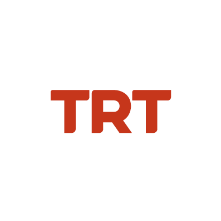 Basın Bülteni		 								   22.05.2022TRT Ortak Yapımı “Hüzün Üçgeni” Dünya Prömiyerini 75. Cannes Film Festivali’nde YaptıAltın Palmiye ödüllü yönetmen Ruben Östlund’un TRT ortak yapımı yeni filmi “Hüzün Üçgeni” (Triangle of Sadness), dünya prömiyerini 75. Cannes Film Festivali’nin ana yarışma bölümünde gerçekleştirdi.Altın Palmiye ödüllü İsveçli yönetmen Ruben Östlund’un TRT ortak yapımı filmi “Hüzün Üçgeni” filmi, dünya prömiyerini Cannes Film Festivali’nin ana yarışma bölümünde gerçekleştirdi. TRT Genel Müdür Yardımcısı Ziyad Varol’un da katıldığı gala gösteriminin ardından, izleyiciler filmi dakikalarca ayakta alkışladı. Film endüstrisinin en prestijli etkinliklerinden biri olan festivalde ödüller, 28 Mayıs Cumartesi akşamı sahiplerini bulacak.Altın Palmiye ödüllü Ruben Östlund’un TRT ortak yapımı son filmi Cannes’daGünümüzün en önemli yönetmenlerinden Altın Palmiye ödüllü Ruben Östlund’un yeni filmi, 75. Cannes Film Festivali’nin ana yarışma bölümünde dünya prömiyerini gerçekleştirdi. Ruben Östlund, uluslararası başarılar kazandığı “Turist” ve “Kare” filmlerindeki perspektifini “Hüzün Üçgeni” filminde de sürdürüyor. Önceki filmlerinde olduğu gibi bu filminde de insan doğasını hicveden Östlund, filmdeki kara komedi dünyasını üst orta sınıf ve üst sınıfların yaşadığı absürt durumlar üzerine kuruyor.Türkiye, İsveç, Fransa, ABD, İngiltere, İsviçre, Yunanistan ortak yapımı “Hüzün Üçgeni”, modellik yapan genç çift Carl ve Yaya’nın milyarder yolcuların bulunduğu süper lüks bir gemiyle çıktığı gezide başından geçenleri anlatıyor. Bir fırtına sonrasında Carl ve Yaya, bir grup milyarder ve geminin temizlikçilerinden biriyle birlikte ıssız bir adada mahsur kalır. “Hüzün Üçgeni”, hiyerarşinin aniden alt üst olduğu, rollerin ve sınıfların tersine döndüğü bir hiciv filmi.